5th Class (18/5/2020 – 22/5/2020)Dear parents and children.I hope you all are still keeping safe and well. Thank you to all those who have been emailing me with samples of your children’s work and keeping me up to date on how they are getting on. It’s lovely not only to receive samples of their work, but also find out some of the activities they are doing at home.I hope the school work is going well and I’m sure the children are really trying hard.This week again, all teachers in our school are asking parents to email some pictures of the children’s work to their teacher. Each teacher is asking for two specific pieces of work to be sent to them, so that they can see how the children are getting on. In relation to 5th class, I would like to see the Friday test in Master your Maths 5 and also Bun go Barr 5 (p.114 C) (the children will know these). I will greatly appreciate pictures of this work being sent to my email address, which is twalshbweengns@gmail.comThe answers to the work this week in Master you Maths 5, Busy at Maths 5 and Bun go Barr 5 can be accessed on the schools website from Friday 22nd May, and you can correct your work from the week.Remember to learn your spellings every night and complete a spelling test on Friday. This week’s Geography pages can also be accessed from the ‘CJ Fallon’ website. It can be accessed in the ‘SESE’ subject section. It will then be in ‘Geography’.The name of the book is ‘Geography Quest 5’.The book pages for this week are also available in this document after the spellings.The accompanying 5th class Gaeilge powerpoint presentation that was also attached to last week’s homework section will provide children with the meaning of some words in this week’s Irish story. They can also click on the speaker button to hear the story being read to them, which will help with pronunciation of any words they may be having difficulty with.Have a great week,Mr. Walsh___________________________________________________________Don’t forget to write the date and page number on top of your page in your copybook so we can find it again. Monday  18/5/2020Gaeilge:     Bun go Barr 5: finish reading p.112 and do exercise C p.114Irish Spellings: learn (1-2)Maths: Master your Maths 5 (Week 30 Monday)Busy at Maths p. 170 Qs 1-3English:  Reader (Vampires, Elephants and Aliens) Read p. 130 and p.131Wordwise p. 71 (A)English Spellings (1-5)Geography: Read ‘Let’s investigate where people live’ p. 24 and p. 25 (see Geography ‘Let’s investigate where people live’ in this document after the spellings). On p. 25 Activity (A) Q. 4, list items in your house made from different materials.___________________________________________________________Tuesday  19/5/2020Gaeilge:     Bun go Barr 5: p. 113(Read the first half of the page). Do Exercise (B) 1-5 on p.114Irish Spellings: learn (3-4)Maths: Master your Maths 5 (Week 30 Tuesday)Busy at Maths p. 171 Qs 1+2English: Reader (Vampires, Elephants and Aliens) Read p. 132 and p.133Wordwise p. 71 (B) English Spellings (6-10)Geography: Read ‘Let’s investigate where people live’ p. 26 and p. 27 Activity B (Q. 1 – 3) (see Geography ‘Let’s investigate where people live’ in this document after the spellings)._________________________________________________________Wednesday  20/5/2020Gaeilge:    Bun go Barr 5: Read the 2nd half of p.113. Do Exercise (B) 6-10 on p.114Irish Spellings (5-6)Maths: Master your Maths 5 (Week 30 Wednesday)Busy at Maths p. 171 Qs 3+4 and p.172 Q. 1English: Reader (Vampires, Elephants and Aliens) Complete questions 2-5 on p.133English Spellings (11-15)Geography: Read ‘Let’s investigate where people live’ p. 27 and p. 28 Activity C (Q. 1-3) (see Geography ‘Let’s investigate where people live’ in this document after the spellings)._______________________________________________________Thursday   21/5/2020Gaeilge:    Bun go Barr 5: p. 116 (H) Answers OnlyIrish Spellings (7-8)Maths: Master your Maths 5 (Week 30 Thursday)Busy at Maths p. 173 Qs 1-3English:  Think of a task you dislike doing. Now draw a picture of an imaginary machine you have invented to do the task for you. Write 8 to 12 lines describing the machine and how it works. English Spellings (16-20) ___________________________________________________________Friday   22/5/2020Gaeilge:    Complete any work that was not finished during the week.Complete Irish spelling test and have someone correct it later and give a mark out of 8.Maths: Master your Maths 5 (Week 30 Test)Busy at Maths 5: Complete any work that was not finished during the week.English: Complete any work that was not finished during the weekComplete English Spelling test and have someone correct it and give you a markout of 20Geography: Complete any work that was not finished during the week.___________________________________________________________Extra material (choose from the list, do not worry if you cannot complete everything 😊)RTE School Hub – RTE’s Home School Hub continues every day. Please find the timetable attached to find out what is being taught this week during the lessons.P.E.- It is so important to keep active boys and girls. Every morning from 9am The body Coach for kids is live for 30 minutes on his You Tube channel, Just Dance is another great option for dance routines.CJ Fallon online- English- My Read At Home 5- This week focus on Week 25 read one each day and answer questions orally.Art Visit https://www.youtube.com/results?search_query=drawing+step+by+step+for+kids to follow some brilliant drawing tutorials Music Choose new song and learn it by listening to it on YouTubeReading Eggs Please continue with Reading Eggs if your free trial has not expiredThe Primary Planet Complete some of the Primary Planet tasks which are put up on their website each morning at 9.20am. Free Writing: Write a story with a title of your choice.Gaeilge: Choose a cartoon to watch on TG4SPHE: Complete chores around the house each day Library Books - make sure you are reading library books at home. You can read in the garden (if it’s nice and sunny) or in your bedroom, pick a spot where you feel comfortable.Visit the link https://www.worldofdavidwalliams.com/ to listen toa free audio book from David Walliams. He is currently releasing one a day.I would love to know how you all are getting on at home. An adult can email me pictures of your work and if you want to ask me any questions you can. Please do not worry about getting all the work completed, just try your best!The answers for all maths questions from ‘Master your Maths 5’, ‘Busy at Maths 5’ and ‘Bun go Barr 5’ will be posted on the schools website later on in the week, so that the children can correct their work.Parents, if you have any questions/queries please contact me also.My email is:twalshbweengns@gmail.comI really hope I will see ye all soon.Take care,Mr. WalshGaeilge spellings                                                         18/5/2020borróga = bunsdíolachán cácaí = cake saleseacláid = chocolatesilíní = cherriesuachtar = creamcáca milis = sweet cakemilseáin = sweetsblasta = tastyEnglish spellings                                              18/5/2020Geography Geology Inactive Incomplete Illiterate Illegal Impossible Immature Microwave Microscope Multipurpose Multinational Overpower Overdose Predetermine Prejudge Aeroplane Aerodynamic Automatic AutographGeography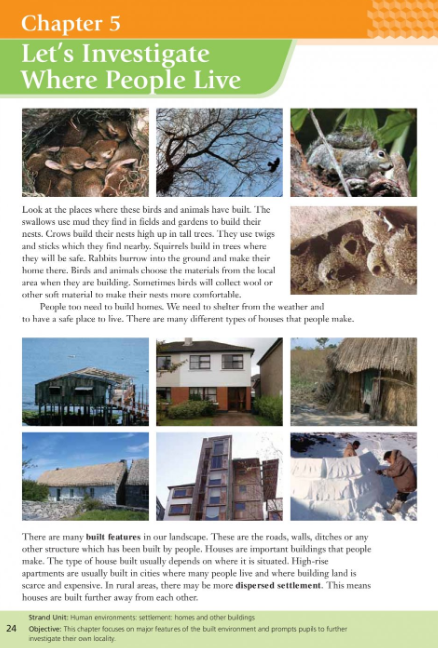 `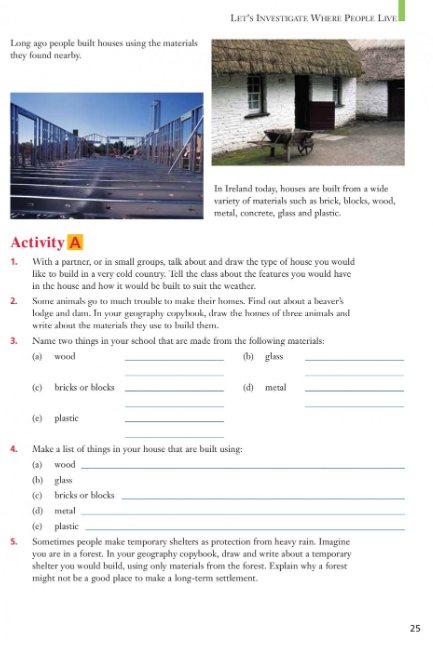 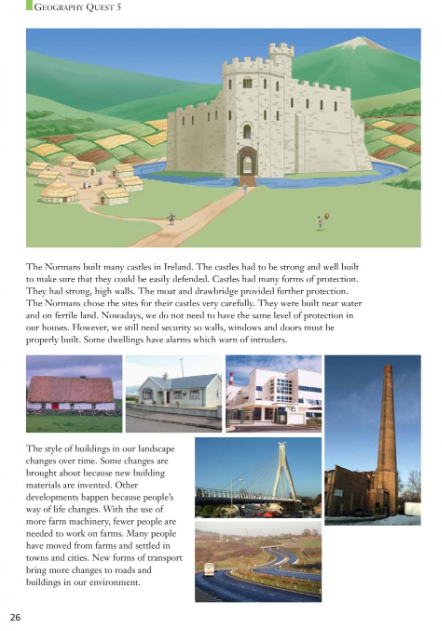 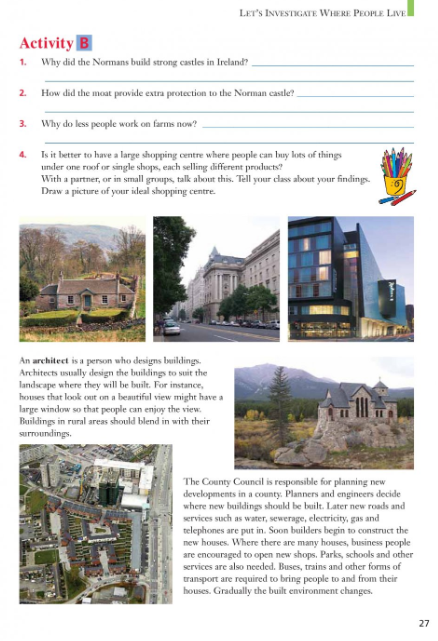 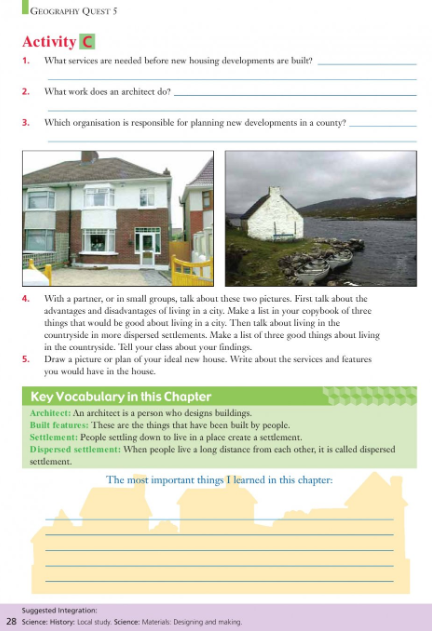 